                                                                          Tony Wu, Principal                                                                                                                                                       		                                                                                                                                                                                                                        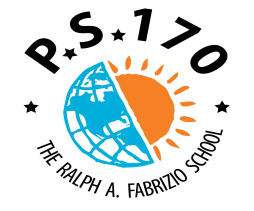 Dianne Gounardes, Assistant Principal                                                                                                                                                                                                                                               Dana Parentini, Assistant Principal                                                                                                                                                                                                                                                                                     Therese Mulkerrins, Dean                                                                                                                                                                                                                                                                                                                                                                                                                                                                                                                                                                                                                                                                 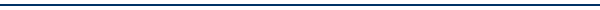 7109 6th Avenue    Brooklyn, NY 11209     Tel. 718-748-0333     Fax 718-921-6351    www.PS170.com     Grade 2 IXL/Go Math! AlignmentAttached is a pacing calendar for your child’s math curriculum for the year. The dates are flexible and should be used as a guide for what your child is learning in school. The third column has the aligned IXL Skill listed for each chapter.  This sheet should help you to choose appropriate activities for your child to complete in the IXL website.  Please have your child practice math at IXL every day and try to cover all the skills!How to find the correct standard on IXL according to the pacing calendar:Go to IXL website (www.ixl.com) Log in with your child’s username and passwordClick the tab on the left side for your child’s grade.Click on a link that corresponds with the IXL Skill/Standard skills your child is working on in school (for example:B.3)Begin practice assignment     Go Math! ChapterDurationIXL Skill(s) Chapter 1 September 16 - October 2A.1, A.2, A.3, A.6, A.7, A.8, A.13, C.3, C.4, M.13Chapter 2 October 3 - October 25A.5, B.3, B.4, B.5, B.6, B.7, G.1, H.1, I.1, J.1, M.1, M.2, M.4, M.5, M.9, M.10, M.12 Chapter 3October 28 - November 25B.1, E.1, E.2, E.4, E.5, E.6, E.7, E.8, E.9, E.12, E.13, E.14, F.1, F.2, F.3, F.5, F.6, F.9, F.10, F.11, F.12, F.13, G.6, L.3, L.4, L.5, L.6, L.13Chapter 4 December 2 - January 7E.10, E.11, E.12, E.15, G.2, G.3, G.4, G.5, G.7, G.8, G.9, G.10, G.11, G.12, G.13G.14, H.2, H.3, H.4, H.5, H.6, H.7, H.8, H.9, H.10, H.11, H.12, K.1, K.3, L.7, L.8, L.9, L.10, L.11, L.12, S.3, S.8,  Chapter 5 January - February 5F.4, F.7, F.8, F.12, K.2, K.5, L.1, L.2, L.4 Chapter 6 February 6 - March 12I.2, I.3, I.4, I.5, I.6, I.7, J.2, J.3, J.4, J.5, J.6, J.7, M.7, M.8Chapter 7 March 13 - April 3P.1, P.2, P.3, P.4, P.5, P.6, P.7, P.8, P.9, P.10, P.11, P.12, Q.2, Q.4, Q.5, Q.7, Q.8, Q.16, Chapter 8 April 4 - May 2A.4, R.4, R.5, S.2, S.3, S.7, S.8, S.13 Chapter 9 May 5 - May 20A.4, S.2, S.3, S.7, S.8, S.13 Chapter 10 May 21 - June 6P.5, R.2, R.3, R.6, R.7 Chapter 11 June 9 - June 24T.1, T.2, T.3, T.9, U.1, U.2, U.3, U.9